Montréal, Avril 2021Hommage posthume à Monsieur Brian George Bexton (1946-2021)Le 21 avril 2021 s’est éteint, à Montréal, à l’âge de 74 ans, notre cher collègue et ami Brian George Bexton, professeur adjoint de clinique de l’Université de Montréal, retraité depuis 2013, et reconnu Grand nom de la médecine au Québec par la Fédération des Médecins Spécialistes du Québec. 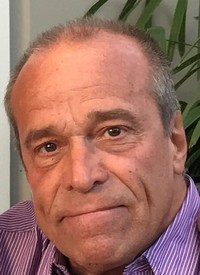 Après de brillantes études en neurosciences, Dr Bexton a obtenu son diplôme en médecine puis s’est spécialisé en psychiatrie au terme d’une résidence couronnée par un prix d’excellence à la fin des années 1970. Il a ensuite obtenu le titre de psychanalyste conféré par l’Institut canadien de Psychanalyse, est devenu professeur au Département de psychiatrie* de l'Université de Montréal et a œuvré au Pavillon Albert Prévost pendant 36 ans. Il y a d’abord œuvré en psychiatrie générale puis, lors de la création des cliniques spécialisées, au programme des maladies affectives où il a soigné, pendant des décennies, des patients atteints de trouble bipolaire et de dépression réfractaires tant sur les unités d’hospitalisation qu’en clinique externe. Ses patients se considéraient chanceux d’avoir un médecin humain, expert, qui ne désespérait jamais de trouver une façon d’apaiser leur souffrance et de les aider à faire face à la vie en ayant recours tant à la psychopharmacologie qu’à la psychothérapie. Doté d’une personnalité optimiste, généreuse et rassembleuse, il coordonnait des équipes de soins au service des patients, était un collègue apprécié et un mentor bienveillant pour les jeunes psychiatres. Communicateur hors pair, il a supervisé des générations d’externes et de résidents avec qui il partageait sa passion pour la psychiatrie. Conférencier recherché, il a donné des centaines de cours et conférences aux médecins de famille et aux psychiatres sur la psychopharmacologie et l’approche réceptorielle.  Soucieux d’offrir une approche holistique et efficace pour le traitement des maladies affectives, il s’est impliqué pendant près de 30 ans comme vice-président de l’organisme communautaire Relief (Revivre; aujourd’hui : Relief – Le chemin de la santé mentale) pour proposer des conférences afin de démystifier les maladies mentales, produire des feuillets de psychoéducation et aider à concevoir des modules d’auto-gestion de la dépression, du trouble bipolaire et de l’anxiété offert par des pairs. Il a publié un livre intitulé « Vivre avec un personne dépressive » afin de renseigner et de soutenir les familles avec qui il collaborait étroitement. Pour toutes ces initiatives, il a reçu le prix du Champion canadien en santé mentale en 2010. Il s’est également impliqué pendant plus de 27 ans au sein du conseil d’administration de l’Association des médecins psychiatres du Québec dont il a été le président pendant 15 ans jusqu’en 2013. Il a grandement contribué par son action politique à la revalorisation de la profession de psychiatre et a milité sans relâche pour l’amélioration des soins offerts aux patients atteints de troubles psychiatriques dans notre province ainsi qu’à la déstigmatisation des maladies mentales.  Avec le départ de Dr Bexton, une des lumières de la psychiatrie québécoise s’éteint mais nous serons toujours reconnaissants d’avoir eu la chance de travailler à ses côtés pour alléger la souffrance de nos patients en tentant de construire un système de soins à la hauteur de ce qu’ils méritent. Thanh-Lan NgôCollègue psychiatre au CIUSSS du NIM et chef de la clinique des maladies affectives Professeure agrégée de clinique du Département de psychiatrie et d’addictologie*Le Département de psychiatrie fut renommé Département de psychiatrie et d’addictologie en 2017